21.11.17 г. на базе МДОАУ № 10 состоялось районное методическое объединение учителей-логопедов дошкольных образовательных учреждений по теме: «Метод сенсорной интеграции в работе учителя-логопеда с детьми дошкольного возраста с тяжелыми нарушениями речи». Мероприятие было организовано в форме мастер-класса, на котором педагоги: Ковалева Е.Ю., Кушнаренко О.В., Маховова Е.В., поделились своим опытом использования данного метода в логопедической работе, посредством создания сенсорных коробок. После демонстрации материала и способов работы с ним, участники МО разделились на группы и сами создали сенсорную коробку, а затем представили ее применение на занятиях с детьми. 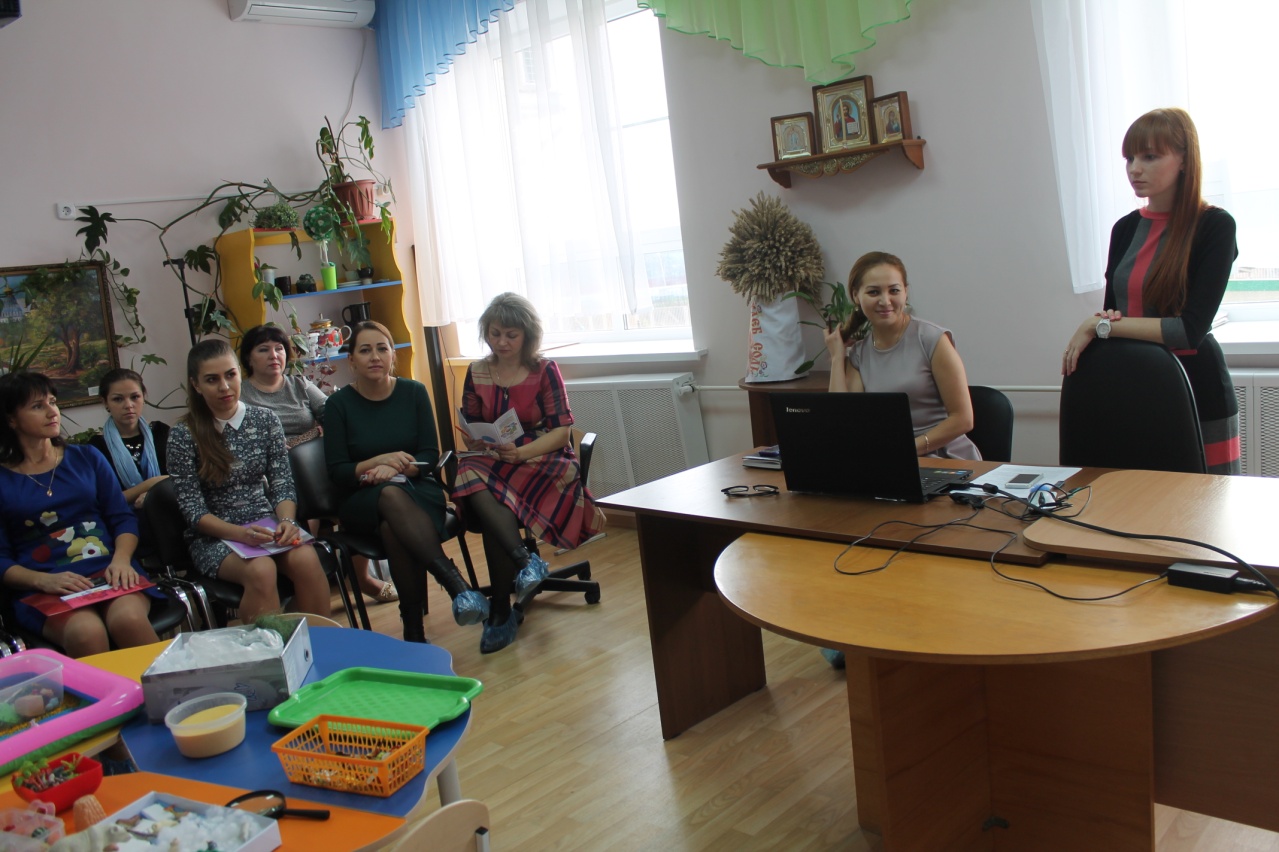 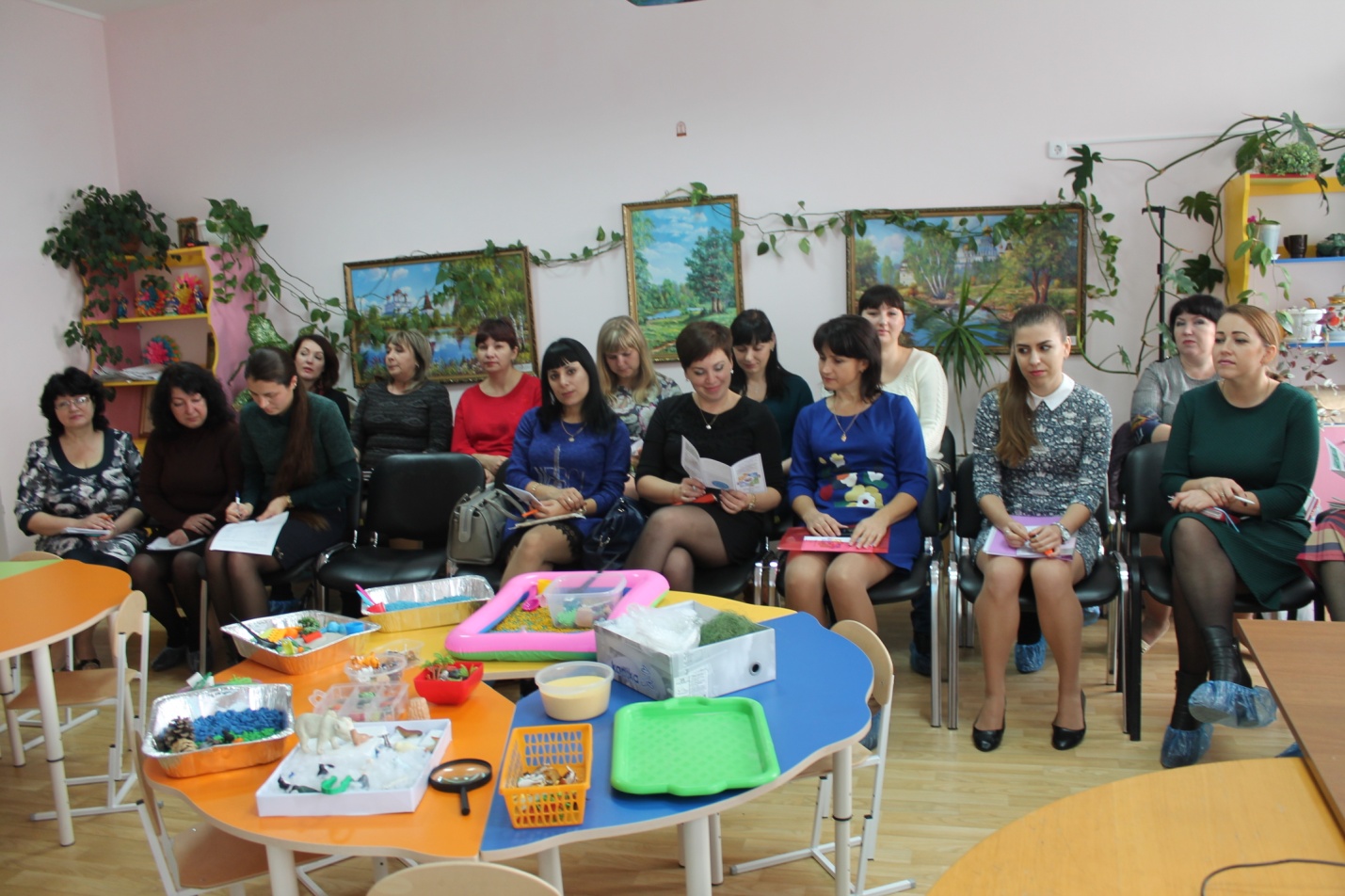 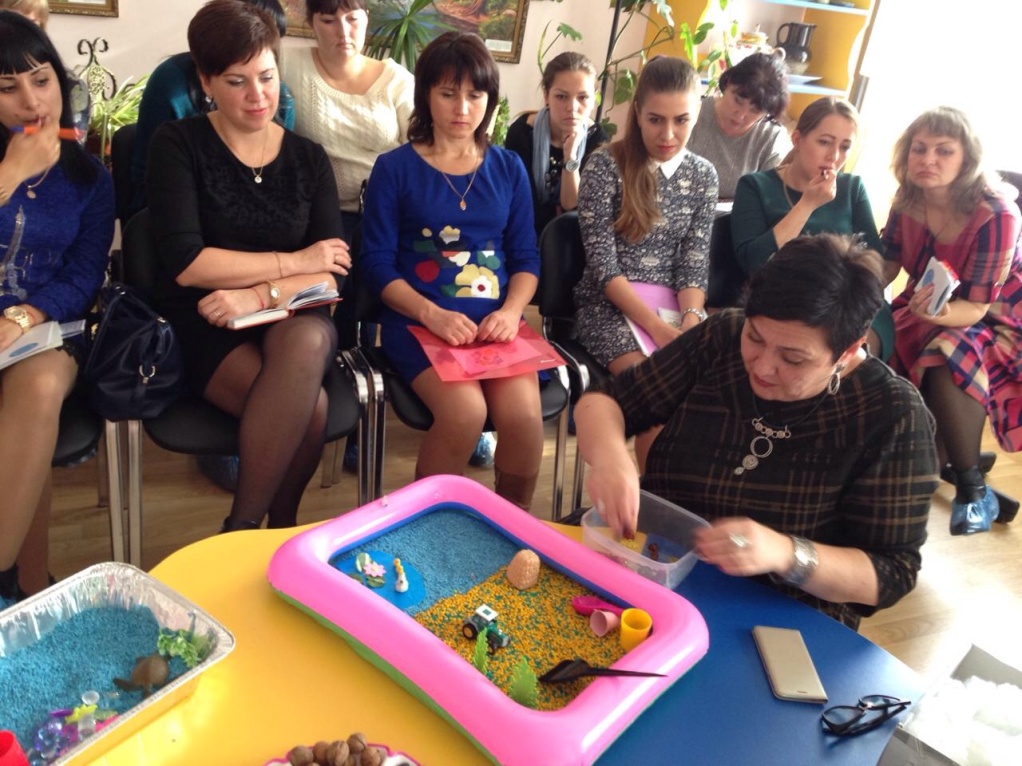 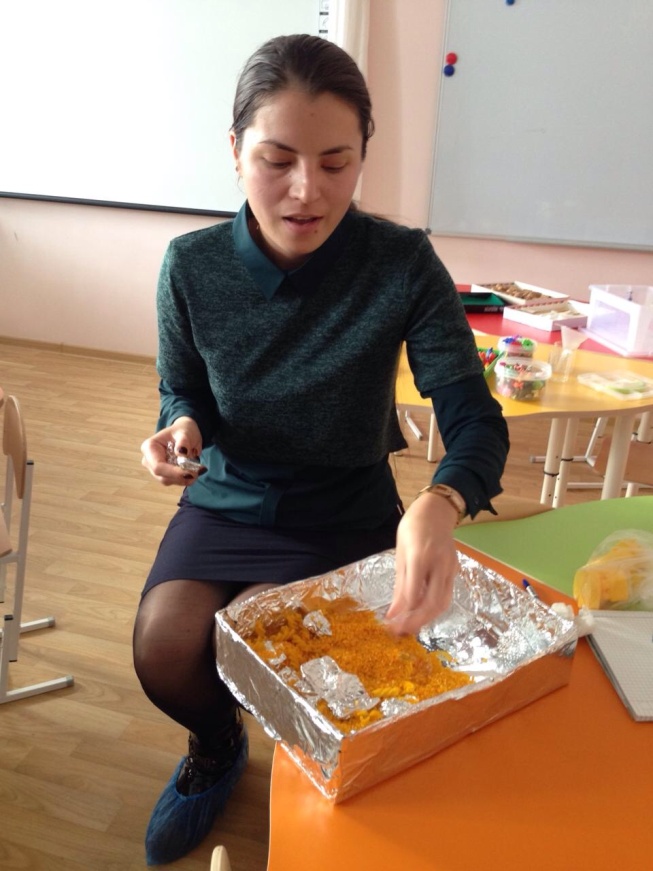 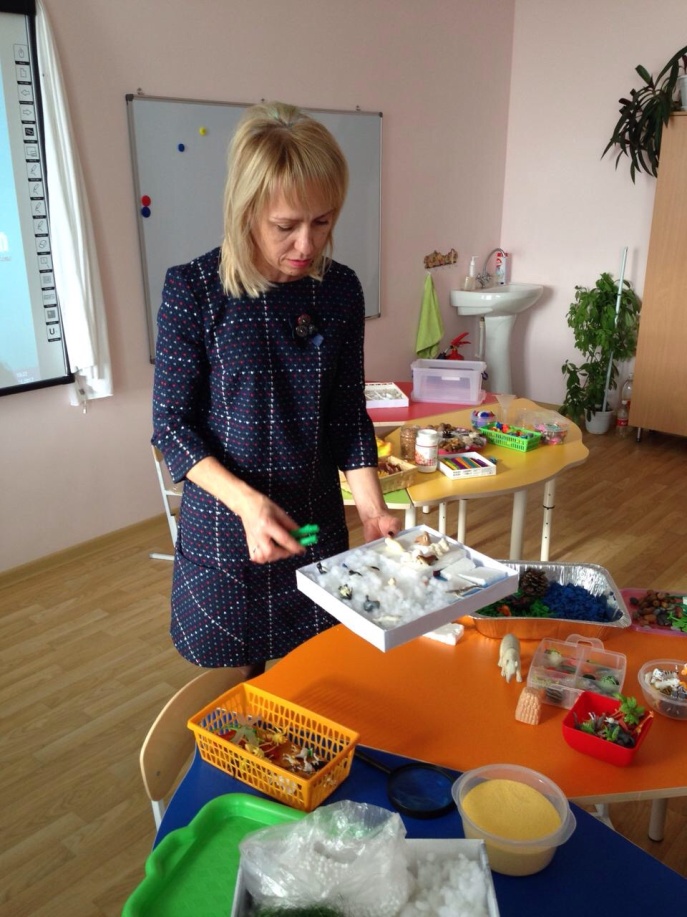 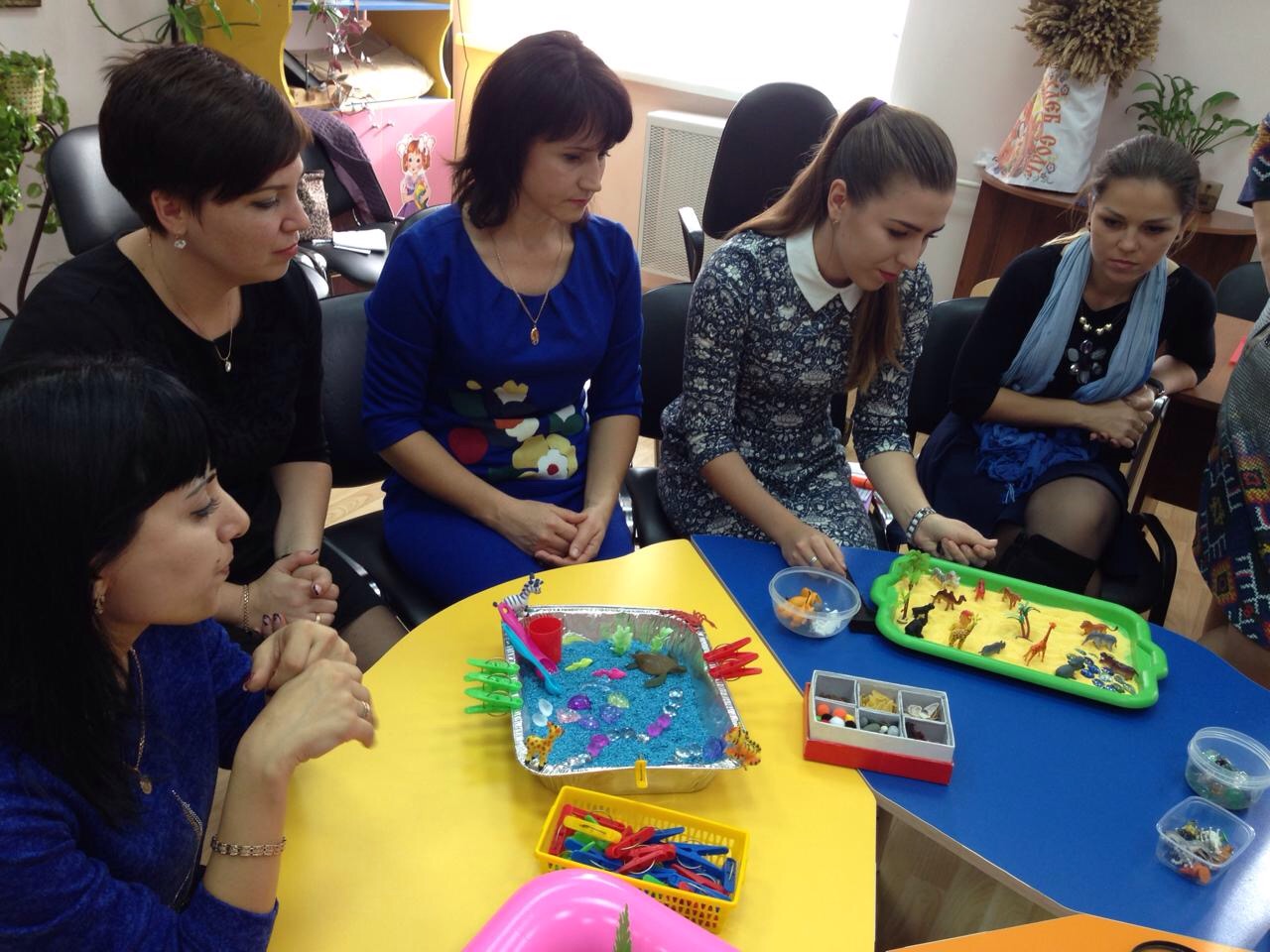 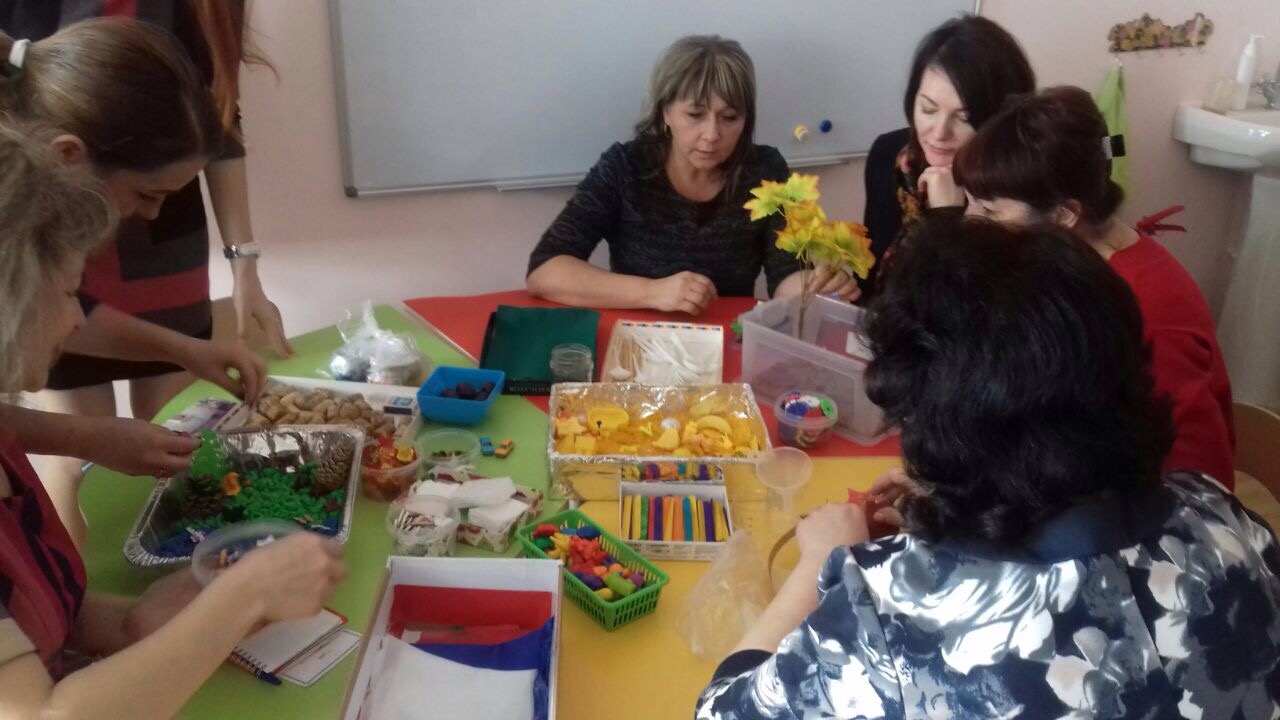 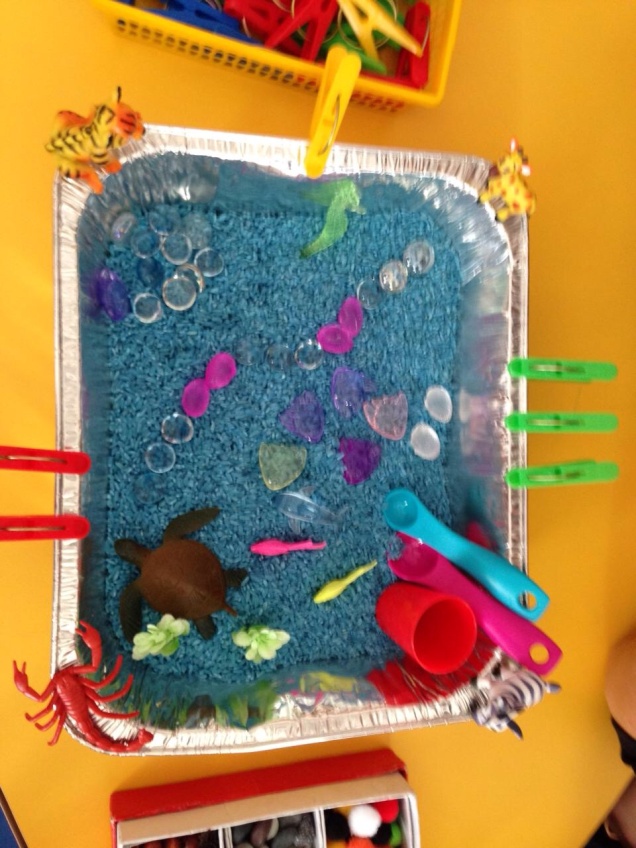 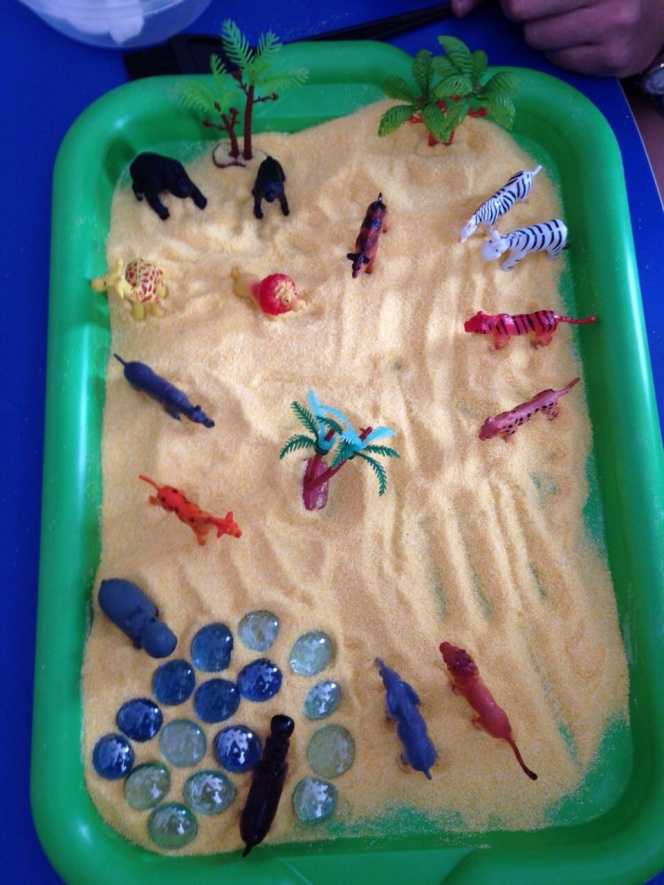 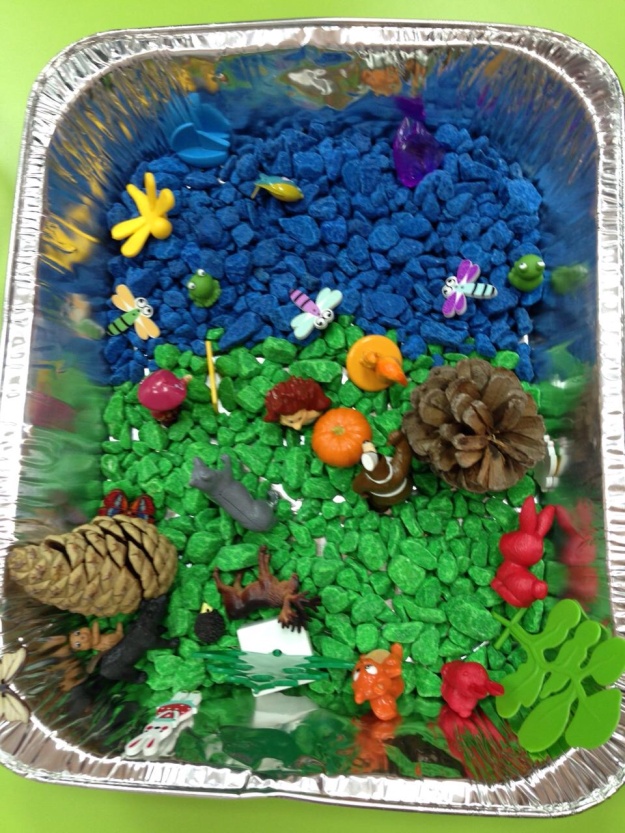 